Всероссийская АКЦИЯ «ДЕНЬ ПТИЦ»В соответствии с Всероссийским сводным календарным планом мероприятий, направленных на развитие экологического образования детей, 1 апреля 2021 года в МБДОУ «Детский сад № 6 «Светлячок» была проведена Всероссийская акция «День птиц». Были проведены беседы, игры, прогулки, виртуальные экскурсии и другие формы эколого-просветительской работы.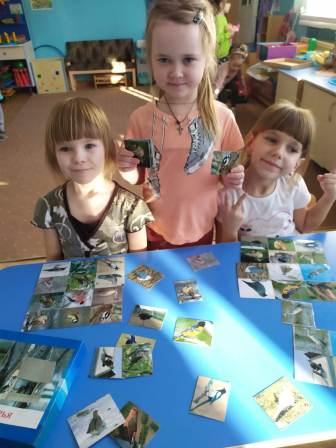 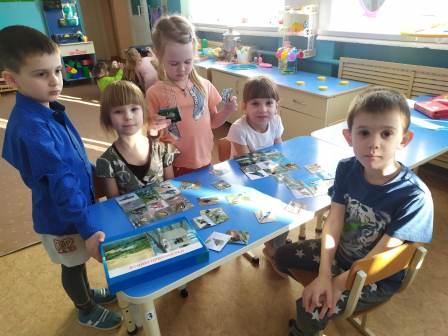 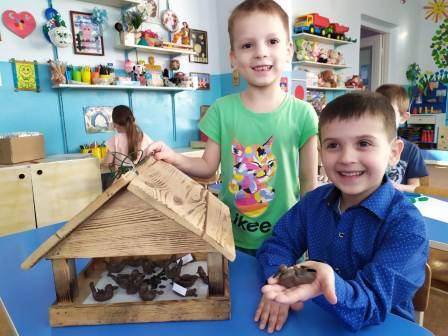 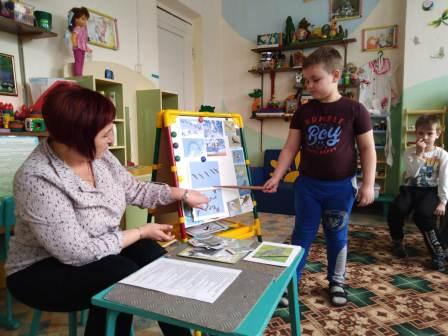 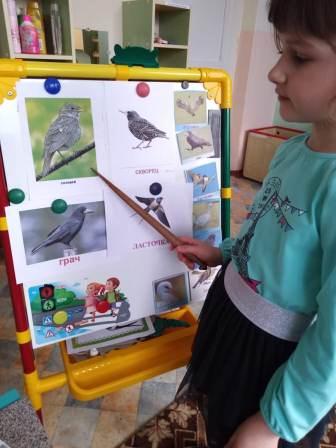 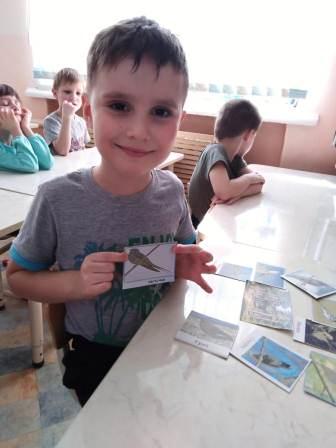 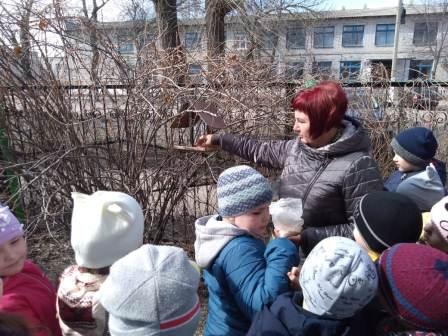 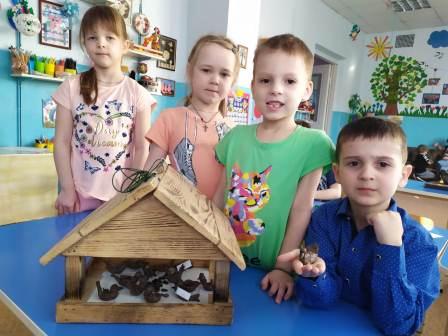 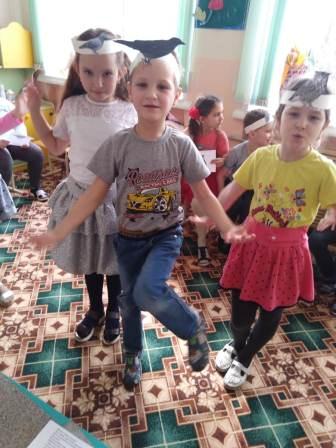 